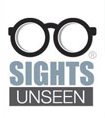 MARKETING INTERNSHIPFALL 2018We are looking for an intern who possesses the following:1. Interest in supporting an international NGO that focuses on the developing world, specifically Africa and Latin America.2. Knowledge of Google Adwords process from selecting key words to tracking website visits based on Google Ads. There is free Google developed training available online for a motivated student who lacks the experience and we would be willing to consider that person. 3. Must be a self-starter with the ability to work remotely (San Marcos resident is fine) and we can talk by phone, Skype or text/email as needed. Candidate will report to a SightsUnseen volunteer that oversees this process but that will be fairly hands-off in most cases. Autonomy for decisions within goals set by leadership at SightsUnseen would be the norm. 4. Familiar with mass marketing techniques that are internet based and computer literate. May be required to support the social media programs of SightsUnseen in order to maximize message synchronization for the organization.  Must be able to write effectively and compile applicable reports in MS Word and Excel. Interested?  Submit resume to:kelly.broome@sightsunseen.org